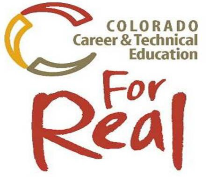 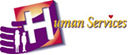  Postsecondary/Secondary Partner(s):________________________________						 Career Pathways: Consumer ServicesSignatures: ________________________________________________ (Postsecondary)     __________________________________________________Secondary _________________________________DateEducation LevelsGradeCommunicationMathematicsOther Required Academic Courses
(i.e. Science, Social Science)Career and Technical Program CoursesSupplementary Course Recommendations (i.e. world language, entrepreneurship, etc)Possibilities of careers relating to this PathwayState Graduation Requirements: (URL to Page) www.cde.state.co.us/postsecondary/graduationguidelines                  State Graduation Requirements: (URL to Page) www.cde.state.co.us/postsecondary/graduationguidelines                  State Graduation Requirements: (URL to Page) www.cde.state.co.us/postsecondary/graduationguidelines                  State Graduation Requirements: (URL to Page) www.cde.state.co.us/postsecondary/graduationguidelines                  State Graduation Requirements: (URL to Page) www.cde.state.co.us/postsecondary/graduationguidelines                  State Graduation Requirements: (URL to Page) www.cde.state.co.us/postsecondary/graduationguidelines                  State Graduation Requirements: (URL to Page) www.cde.state.co.us/postsecondary/graduationguidelines                  State Graduation Requirements: (URL to Page) www.cde.state.co.us/postsecondary/graduationguidelines                  MIDDLE7Language Arts 7Math 7Science 7, Social Studies 7Computers, P.E., Band, or ArtAutomotive Technician (AutoHairstylist, Hairdresser, Barber Stylist, Manager Stylist,, Master Barber, Barber Shop Operator, Shampoo Assistant, Shampooer, Shampoo Technician, Stylist Assistant, Shampoo Person, Assistant Hairstylist, Apprentice Stylist, Hair Assistant, MIDDLE8Language Arts 8Math 8 or Pre-AlgebraScience 8, Social Studies 8Computers, P.E., Band, or ArtHairstylist, Hairdresser, Barber Stylist, Manager Stylist,, Master Barber, Barber Shop Operator, Shampoo Assistant, Shampooer, Shampoo Technician, Stylist Assistant, Shampoo Person, Assistant Hairstylist, Apprentice Stylist, Hair Assistant, High /Secondary9English/Lang Arts IAlgebra I or otherEarth Science, US Government,  World GeographyWorld Language, Business Computer Apps,Hairstylist, Hairdresser, Barber Stylist, Manager Stylist,, Master Barber, Barber Shop Operator, Shampoo Assistant, Shampooer, Shampoo Technician, Stylist Assistant, Shampoo Person, Assistant Hairstylist, Apprentice Stylist, Hair Assistant, High /Secondary10English/Lang Arts IIGeometry or otherBiology, Modern US History orWorld HistoryWorld Language,  Accounting, Public SpeakingHairstylist, Hairdresser, Barber Stylist, Manager Stylist,, Master Barber, Barber Shop Operator, Shampoo Assistant, Shampooer, Shampoo Technician, Stylist Assistant, Shampoo Person, Assistant Hairstylist, Apprentice Stylist, Hair Assistant, High /Secondary11English/Lang Arts IIIAlgebra II or otherChemistry,  World HistoryWorld Language, Accounting,  Advanced Marketing PrinciplesHairstylist, Hairdresser, Barber Stylist, Manager Stylist,, Master Barber, Barber Shop Operator, Shampoo Assistant, Shampooer, Shampoo Technician, Stylist Assistant, Shampoo Person, Assistant Hairstylist, Apprentice Stylist, Hair Assistant, High /Secondary12English/Lang Arts IVPre-Calculus or otherEconomicsPsychology, Interpersonal RelationshipsHairstylist, Hairdresser, Barber Stylist, Manager Stylist,, Master Barber, Barber Shop Operator, Shampoo Assistant, Shampooer, Shampoo Technician, Stylist Assistant, Shampoo Person, Assistant Hairstylist, Apprentice Stylist, Hair Assistant, High /Secondary13th year (ASCENT, P-TECH or other):13th year (ASCENT, P-TECH or other):13th year (ASCENT, P-TECH or other):13th year (ASCENT, P-TECH or other):13th year (ASCENT, P-TECH or other):13th year (ASCENT, P-TECH or other):13th year (ASCENT, P-TECH or other):High /SecondaryHigh school courses in the pathway offered locally for college credit should be coded Concurrent Enrollment with CCNS Prefix and Number <weblink>High school courses in the pathway offered locally for college credit should be coded Concurrent Enrollment with CCNS Prefix and Number <weblink>High school courses in the pathway offered locally for college credit should be coded Concurrent Enrollment with CCNS Prefix and Number <weblink>High school courses in the pathway offered locally for college credit should be coded Concurrent Enrollment with CCNS Prefix and Number <weblink>High school courses in the pathway offered locally for college credit should be coded Concurrent Enrollment with CCNS Prefix and Number <weblink>High school courses in the pathway offered locally for college credit should be coded Concurrent Enrollment with CCNS Prefix and Number <weblink>High school courses in the pathway offered locally for college credit should be coded Concurrent Enrollment with CCNS Prefix and Number <weblink>List related Industry Certifications/credentials approved and offered locally: This field must have this level of training & learning: Cosmetologists need some postsecondary training and learn some of their skills on the job. They generallyrequire math and computer skills. Soft skills include Interpersonal communication and ethical integrity.List related Industry Certifications/credentials approved and offered locally: This field must have this level of training & learning: Cosmetologists need some postsecondary training and learn some of their skills on the job. They generallyrequire math and computer skills. Soft skills include Interpersonal communication and ethical integrity.List related Industry Certifications/credentials approved and offered locally: This field must have this level of training & learning: Cosmetologists need some postsecondary training and learn some of their skills on the job. They generallyrequire math and computer skills. Soft skills include Interpersonal communication and ethical integrity.List related Industry Certifications/credentials approved and offered locally: This field must have this level of training & learning: Cosmetologists need some postsecondary training and learn some of their skills on the job. They generallyrequire math and computer skills. Soft skills include Interpersonal communication and ethical integrity.List related Industry Certifications/credentials approved and offered locally: This field must have this level of training & learning: Cosmetologists need some postsecondary training and learn some of their skills on the job. They generallyrequire math and computer skills. Soft skills include Interpersonal communication and ethical integrity.Additional Learning Opportunities:
CTSO organization(s):   □ DECA         □ FBLA           □ FCCLA        □ FFA         □ CCSA
                                          □ HOSA         X SkillsUSA    □ TSA            □ SC2
Work-based Learning: 
X Career Research      X Cooperative Education           □ Internship    □ Mentorship     X Job Shadowing         □ Service Learning Project        □ Student Apprenticeship       □ Industry Certificate           Additional Learning Opportunities:
CTSO organization(s):   □ DECA         □ FBLA           □ FCCLA        □ FFA         □ CCSA
                                          □ HOSA         X SkillsUSA    □ TSA            □ SC2
Work-based Learning: 
X Career Research      X Cooperative Education           □ Internship    □ Mentorship     X Job Shadowing         □ Service Learning Project        □ Student Apprenticeship       □ Industry Certificate           Additional Learning Opportunities:
CTSO organization(s):   □ DECA         □ FBLA           □ FCCLA        □ FFA         □ CCSA
                                          □ HOSA         X SkillsUSA    □ TSA            □ SC2
Work-based Learning: 
X Career Research      X Cooperative Education           □ Internship    □ Mentorship     X Job Shadowing         □ Service Learning Project        □ Student Apprenticeship       □ Industry Certificate           Postsecondary: Accuplacer placement testCLEP https://clep.collegeboard.org/school-policy-search#. Prior Learning Assessment (PLA) eligibility: https://www.cccs.edu/currentstudents/prior-learning-assessment/student info/Acceleration Opportunities:AP: MAT 121, ENG 121, and Some General Education ElectivesIB: MAT 121, ENG 121, and Some General Education ElectivesPostsecondary: Accuplacer placement testCLEP https://clep.collegeboard.org/school-policy-search#. Prior Learning Assessment (PLA) eligibility: https://www.cccs.edu/currentstudents/prior-learning-assessment/student info/Acceleration Opportunities:AP: MAT 121, ENG 121, and Some General Education ElectivesIB: MAT 121, ENG 121, and Some General Education ElectivesPostsecondary: Accuplacer placement testCLEP https://clep.collegeboard.org/school-policy-search#. Prior Learning Assessment (PLA) eligibility: https://www.cccs.edu/currentstudents/prior-learning-assessment/student info/Acceleration Opportunities:AP: MAT 121, ENG 121, and Some General Education ElectivesIB: MAT 121, ENG 121, and Some General Education ElectivesPostsecondary: Accuplacer placement testCLEP https://clep.collegeboard.org/school-policy-search#. Prior Learning Assessment (PLA) eligibility: https://www.cccs.edu/currentstudents/prior-learning-assessment/student info/Acceleration Opportunities:AP: MAT 121, ENG 121, and Some General Education ElectivesIB: MAT 121, ENG 121, and Some General Education ElectivesPostsecondary: Accuplacer placement testCLEP https://clep.collegeboard.org/school-policy-search#. Prior Learning Assessment (PLA) eligibility: https://www.cccs.edu/currentstudents/prior-learning-assessment/student info/Acceleration Opportunities:AP: MAT 121, ENG 121, and Some General Education ElectivesIB: MAT 121, ENG 121, and Some General Education ElectivesOther Graduation Requirements:    □ Capstone Project    □ Assessment (ACT, SAT, WorkKeys, ASVAB, Locally endorse, Other)□ ICAP Quality Indicators□ PWR Competencies              Other Graduation Requirements:    □ Capstone Project    □ Assessment (ACT, SAT, WorkKeys, ASVAB, Locally endorse, Other)□ ICAP Quality Indicators□ PWR Competencies              Other Graduation Requirements:    □ Capstone Project    □ Assessment (ACT, SAT, WorkKeys, ASVAB, Locally endorse, Other)□ ICAP Quality Indicators□ PWR Competencies              POSTSECONDARYPOSTSECONDARY PROGRAMS 
POSTSECONDARY PROGRAMS 
POSTSECONDARY PROGRAMS 
POSTSECONDARY PROGRAMS 
POSTSECONDARY PROGRAMS 
POSTSECONDARY PROGRAMS 
POSTSECONDARY PROGRAMS 
POSTSECONDARY PROGRAMS 
POSTSECONDARYIndustry CertificateIndustry CertificateCertificateCertificateAssociates DegreeBachelor’s DegreeBachelor’s DegreeAdvanced DegreePOSTSECONDARYColorado Esthetician LicenseMicrodermabrasion Certificate Chemical Peel CertificateColorado Esthetician LicenseMicrodermabrasion Certificate Chemical Peel CertificateTrinidad State Junior CollegeArapahoe Community CollegeLamar Community CollegeOtero Junior CollegeNortheastern Junior CollegeColorado Northwestern Community CollegeRed Rocks Community CollegePueblo Community CollegeTrinidad State Junior CollegeArapahoe Community CollegeLamar Community CollegeOtero Junior CollegeNortheastern Junior CollegeColorado Northwestern Community CollegeRed Rocks Community CollegePueblo Community CollegeTrinidad State Junior CollegeArapahoe Community CollegeLamar Community CollegeOtero Junior CollegeNortheastern Junior CollegeColorado Northwestern Community CollegeRed Rocks Community CollegePueblo Community CollegeAdams State UniversityColorado State UniversityColorado CollegeUniversity of DenverUniversity of Colorado BoulderAdams State UniversityColorado State UniversityColorado CollegeUniversity of DenverUniversity of Colorado BoulderColorado State UniversityUniversity of DenverUniversity of Colorado BoulderPOSTSECONDARYInsert Program Requirements for Entry: http://www.trinidadstate.edu/admissions  Insert Program Requirements for Entry: http://www.trinidadstate.edu/admissions  Insert Program Requirements for Entry: http://www.trinidadstate.edu/admissions  Insert Program Requirements for Entry: http://www.trinidadstate.edu/admissions  Insert Program Requirements for Entry: http://www.trinidadstate.edu/admissions  Insert Program Requirements for Entry: http://www.trinidadstate.edu/admissions  Insert Program Requirements for Entry: http://www.trinidadstate.edu/admissions  Insert Program Requirements for Entry: http://www.trinidadstate.edu/admissions  POSTSECONDARY  COMMUNITY COLLEGESemesterCTE Sequence of CoursesCTE Sequence of CoursesCTE Sequence of CoursesCTE Sequence of CoursesCTE Sequence of CoursesCTE Sequence of CoursesCTE Sequence of CoursesPOSTSECONDARY  COMMUNITY COLLEGEYear 1
1st  SemesterCOS 150 Laws, Rules, and RegulationsCOS 250 Management, Ethics, Interpersonal Skills andSalesmanshipNAT 110 Introduction to Manicures & PedicuresCOS 150 Laws, Rules, and RegulationsCOS 250 Management, Ethics, Interpersonal Skills andSalesmanshipNAT 110 Introduction to Manicures & PedicuresNAT 111 Intermediate Manicures & Pedicures NAT 210 Advanced Manicures & PedicuresNAT 211 Application of Artificial NailsNAT 111 Intermediate Manicures & Pedicures NAT 210 Advanced Manicures & PedicuresNAT 211 Application of Artificial NailsNAT 111 Intermediate Manicures & Pedicures NAT 210 Advanced Manicures & PedicuresNAT 211 Application of Artificial NailsPOSTSECONDARY  COMMUNITY COLLEGEYear 1
2nd SemesterCOS 103 Shampoos/Rinses/Conditioners ICOS 110 Introduction to Hair ColoringCOS 111 Intermediate Hair ColoringCOS 120 Introduction to Hair CuttingCOS 103 Shampoos/Rinses/Conditioners ICOS 110 Introduction to Hair ColoringCOS 111 Intermediate Hair ColoringCOS 120 Introduction to Hair CuttingCOS 121 Intermediate I: Hair CuttingCOS 130 Introduction to Hair StylingCOS 131 Intermediate I: Hair StylingCOS 140 Introduction to Chemical TextureCOS 121 Intermediate I: Hair CuttingCOS 130 Introduction to Hair StylingCOS 131 Intermediate I: Hair StylingCOS 140 Introduction to Chemical TextureCOS 121 Intermediate I: Hair CuttingCOS 130 Introduction to Hair StylingCOS 131 Intermediate I: Hair StylingCOS 140 Introduction to Chemical TextureCOS 141 Intermediate I: Chemical TextureCOS 203 Shampoos/Rinses/Conditioners IICOS 210 Intermediate Hair Color IICOS 220 Intermediate II: Hair CuttingCOS 141 Intermediate I: Chemical TextureCOS 203 Shampoos/Rinses/Conditioners IICOS 210 Intermediate Hair Color IICOS 220 Intermediate II: Hair CuttingPOSTSECONDARY  COMMUNITY COLLEGEYear 2
1st   SemesterCOS 211 Advanced Hair ColoringCOS 221 Advanced Hair CuttingCOS 230 Intermediate II: Hair StylingCOS 231 Advanced Hair StylingCOS 211 Advanced Hair ColoringCOS 221 Advanced Hair CuttingCOS 230 Intermediate II: Hair StylingCOS 231 Advanced Hair StylingCOS 240 Intermediate II: Chemical TextureCOS 241 Advanced Chemical TextureEST 110 Introduction to Facials and Skin CareEST 111 Intermediate Facials and Skin CareCOS 240 Intermediate II: Chemical TextureCOS 241 Advanced Chemical TextureEST 110 Introduction to Facials and Skin CareEST 111 Intermediate Facials and Skin CareCOS 240 Intermediate II: Chemical TextureCOS 241 Advanced Chemical TextureEST 110 Introduction to Facials and Skin CareEST 111 Intermediate Facials and Skin CareEST 210 Advanced Massage and Skin CareEST 211 Facial Makeup EST 212 Hair RemovalEST 210 Advanced Massage and Skin CareEST 211 Facial Makeup EST 212 Hair RemovalPOSTSECONDARY  COMMUNITY COLLEGEYear 2
2nd SemesterMAT 107 Career MathENG 115 or ENG 121 Technical English and Communication or EnglishComposition IMAT 107 Career MathENG 115 or ENG 121 Technical English and Communication or EnglishComposition ICOM 115 or COM 125 Public Speaking or Interpersonal Communications2 Approved ElectivesCOM 115 or COM 125 Public Speaking or Interpersonal Communications2 Approved ElectivesCOM 115 or COM 125 Public Speaking or Interpersonal Communications2 Approved ElectivesAdvanced Degree(s)University/College:
Degree or Major:Number of Articulated CC Credits: <insert link to Articulation Agreements>Alignment to ICAP Process and outcome(if applicable):University/College:
Degree or Major:Number of Articulated CC Credits: <insert link to Articulation Agreements>Alignment to ICAP Process and outcome(if applicable):University/College:
Degree or Major:Number of Articulated CC Credits: <insert link to Articulation Agreements>Alignment to ICAP Process and outcome(if applicable):University/College:
Degree or Major:Number of Articulated CC Credits: <insert link to Articulation Agreements>Alignment to ICAP Process and outcome(if applicable):University/College:
Degree or Major:Number of Articulated CC Credits: <insert link to Articulation Agreements>Alignment to ICAP Process and outcome(if applicable):University/College:
Degree or Major:Number of Articulated CC Credits: <insert link to Articulation Agreements>Alignment to ICAP Process and outcome(if applicable):University/College:
Degree or Major:Number of Articulated CC Credits: <insert link to Articulation Agreements>Alignment to ICAP Process and outcome(if applicable):University/College:
Degree or Major:Number of Articulated CC Credits: <insert link to Articulation Agreements>Alignment to ICAP Process and outcome(if applicable):Symbols/Codes: Legend: (this POS is coded for the following) + GT Pathway o ICAP Quality Indicator* Hot career field -PWR Competencies Shown^ Special Pops/ACE @ AVID~ Concurrent Enrollment / IBx Badge < ASymbols/Codes: Legend: (this POS is coded for the following) + GT Pathway o ICAP Quality Indicator* Hot career field -PWR Competencies Shown^ Special Pops/ACE @ AVID~ Concurrent Enrollment / IBx Badge < ASymbols/Codes: Legend: (this POS is coded for the following) + GT Pathway o ICAP Quality Indicator* Hot career field -PWR Competencies Shown^ Special Pops/ACE @ AVID~ Concurrent Enrollment / IBx Badge < ASymbols/Codes: Legend: (this POS is coded for the following) + GT Pathway o ICAP Quality Indicator* Hot career field -PWR Competencies Shown^ Special Pops/ACE @ AVID~ Concurrent Enrollment / IBx Badge < ASymbols/Codes: Legend: (this POS is coded for the following) + GT Pathway o ICAP Quality Indicator* Hot career field -PWR Competencies Shown^ Special Pops/ACE @ AVID~ Concurrent Enrollment / IBx Badge < ASymbols/Codes: Legend: (this POS is coded for the following) + GT Pathway o ICAP Quality Indicator* Hot career field -PWR Competencies Shown^ Special Pops/ACE @ AVID~ Concurrent Enrollment / IBx Badge < ASymbols/Codes: Legend: (this POS is coded for the following) + GT Pathway o ICAP Quality Indicator* Hot career field -PWR Competencies Shown^ Special Pops/ACE @ AVID~ Concurrent Enrollment / IBx Badge < ASymbols/Codes: Legend: (this POS is coded for the following) + GT Pathway o ICAP Quality Indicator* Hot career field -PWR Competencies Shown^ Special Pops/ACE @ AVID~ Concurrent Enrollment / IBx Badge < ASymbols/Codes: Legend: (this POS is coded for the following) + GT Pathway o ICAP Quality Indicator* Hot career field -PWR Competencies Shown^ Special Pops/ACE @ AVID~ Concurrent Enrollment / IBx Badge < A